Шановні покупці!Дякуємо за придбання виробу ТМ «НЕМАН»Стіл Рондо 900х900х760Складання здійснюється шляхом прикручування ніжок, гайками смушковими з шайбами М8 і кутниками металевими з саморізами 4х16.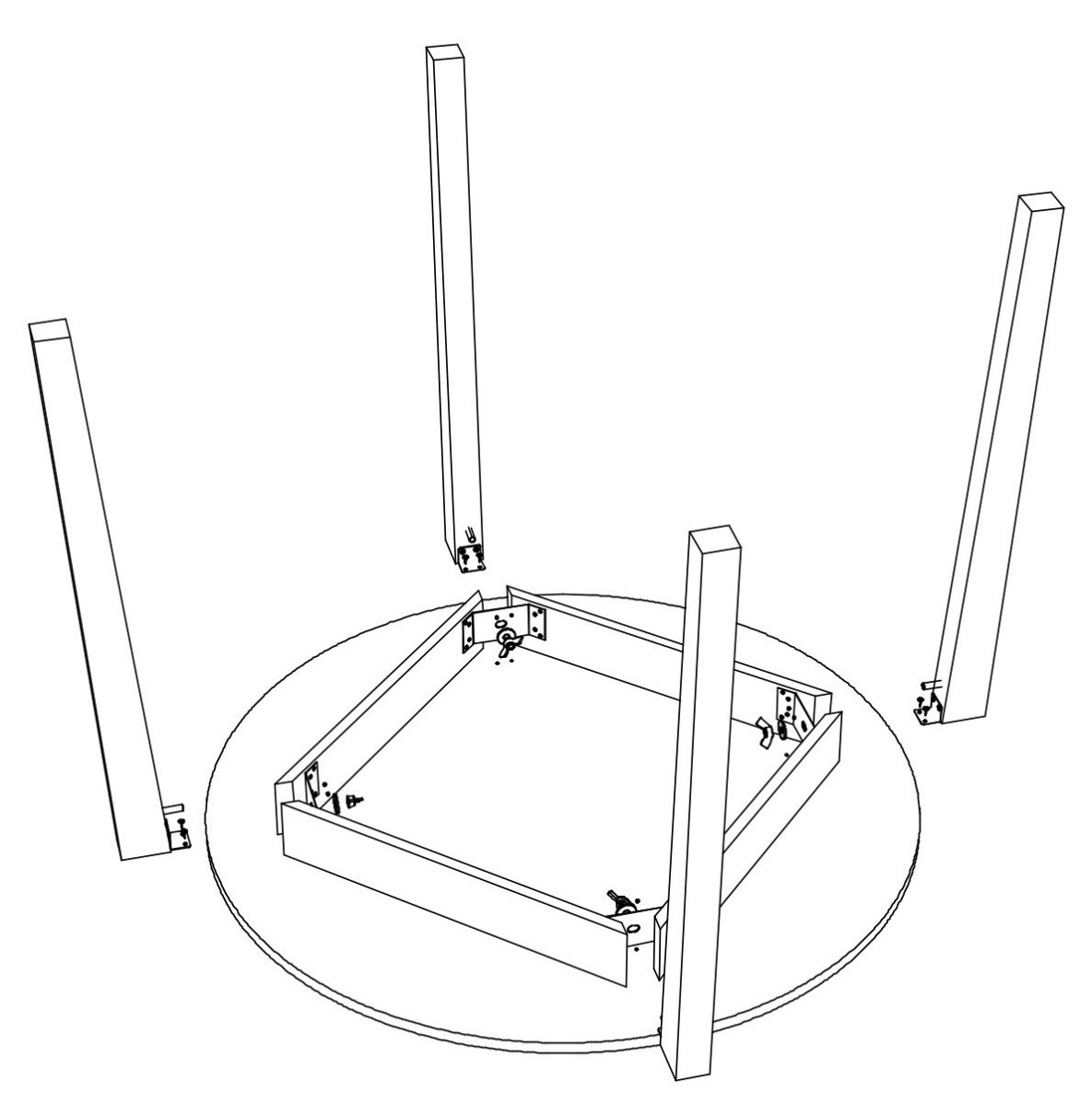 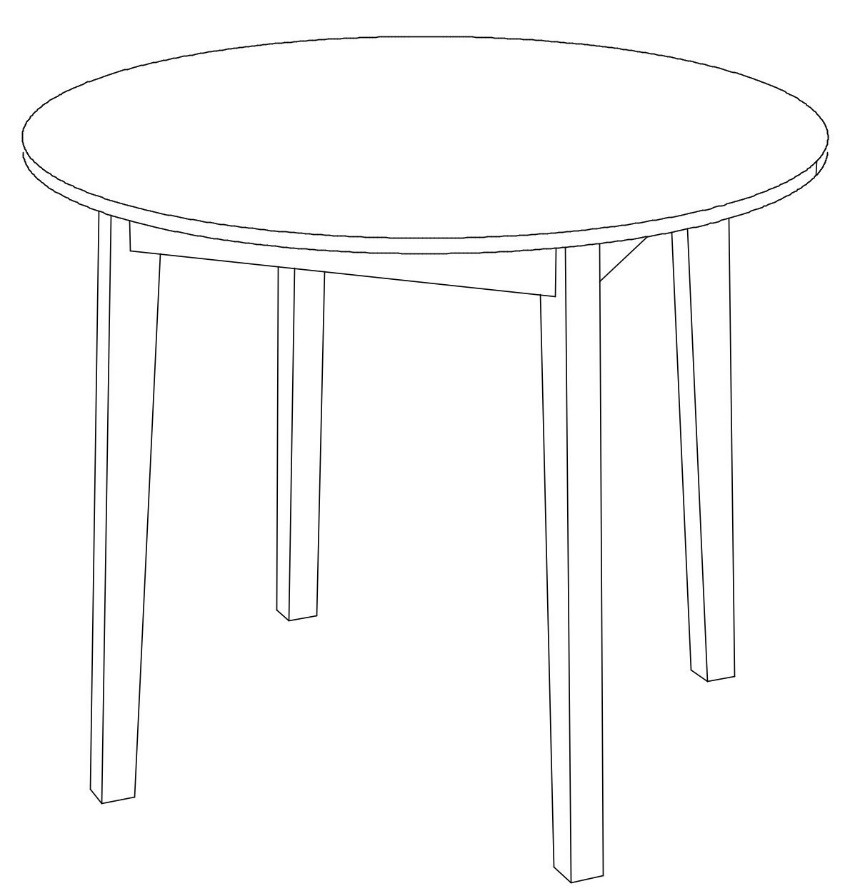 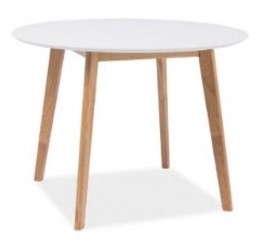 